Noteguide for Electrical Current - Videos 18A	        Name					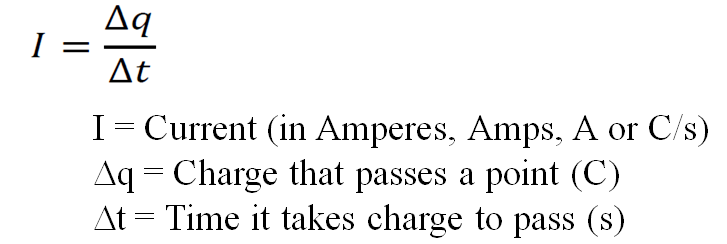 Example: What charge passes a certain point if a current of 250 mA flows for 12 minutes?Whiteboards:1. What is the current flowing if 13.5 C goes through a light bulb in 7.5 seconds? (1.8 A)2. What charge passes a certain point if you have a current of 2.10 A for 45.0 seconds (94.5 C)3. What time will it take 65 C of charge to flow if you have a current of 120 mA? (540 s)4. How much charge in 2.5 Amp Hours? (1 amp hour = 1 amp flowing for 1 hour) (9000 C)